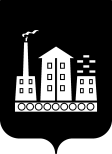 АДМИНИСТРАЦИЯ ГОРОДСКОГО ОКРУГА СПАССК-ДАЛЬНИЙ ПОСТАНОВЛЕНИЕ08 июня 2021г.                   г. Спасск-Дальний, Приморского края                     №  289-паОб утверждении  Порядка  расходования средстврезервного фонда Администрации  городскогоокруга Спасск-Дальний для предупрежденияи  ликвидации чрезвычайных ситуаций В соответствии с п.2 статьи 11, статей 25 Федерального закона от 21 декабря 1994 г. № 68-ФЗ «О защите населения и  территорий от чрезвычайных ситуаций природного и техногенного характера», положениями ст. 81 Бюджетного кодекса Российской Федерации, п. 17 ст. 9 главы II Положения о бюджетном процессе в городском округе Спасск-Дальний, утверждённого решением Думы городского округа Спасск-Дальний от 04 апреля 2017г. № 25-НПА, Администрация городского округа Спасск-ДальнийПОСТАНОВЛЯЕТ:1. Утвердить Порядок  расходования средств резервного фонда Администрации городского округа Спасск-Дальний для предупреждения и ликвидации чрезвычайных ситуаций (прилагается).2.  Признать утратившими силу: постановление Администрации городского округа Спасск-Дальний от            9 июля 2013г. № 473-па «Об утверждении Положения о порядке расходования средств резервного фонда Администрации городского округа Спасск-Дальний»; постановление Администрации городского округа Спасск-Дальний  от         29 августа 2016 г. № 424-па «Об утверждении Положения о порядке расходования средств резервного фонда Администрации городского округа Спасск-Дальний для предупреждения и ликвидации чрезвычайных ситуаций» 3. Административному управлению Администрации городского округа Спасск-Дальний (Моняк настоящее постановление опубликовать в периодическомпечатном издании и разместить на официальном сайте правовой информации городского округа Спасск-Дальний.Исполняющий обязанности главыгородского  округа Спасск-Дальний                                                    Е.Э. Богинский                                                                                                      Утвержден                                                                                    постановлением Администрации                        городского округа Спасск-Дальний                                                                                        от 08  июня 2021г. № 289-паПорядокрасходования средств резервного фонда Администрации городского округа Спасск-Дальний для предупреждения и ликвидации чрезвычайных ситуацийНастоящий Порядок расходования средств резервного фонда Администрации городского округа Спасск-Дальний для предупреждения и ликвидации чрезвычайных ситуаций и последствий стихийных бедствий (далее -Порядок) определяет правила исполнения (выделения и расходования) средств из резервного фонда Администрации городского округа Спасск-Дальний  для предупреждения и ликвидации чрезвычайных ситуаций локального и муниципального характера в границах территории городского округа Спасск-Дальний, финансирования непредвиденных расходов и мероприятий местного значения, не предусмотренных в бюджете городского округа Спасск-Дальний на соответствующий финансовый год (далее - резервный фонд)Объем резервного фонда Администрации городского округа Спасск-Дальний определяется  решением о бюджете городского округа Спасск-Дальний на соответствующий год.Финансирование мероприятий  по предупреждению и ликвидации чрезвычайных ситуаций природного и техногенного характера (далее- чрезвычайные ситуации) из резервного фонда производится в тех случаях, когда угроза возникновения или возникшая чрезвычайная ситуация достигла таких масштабов, при которых собственных средств организаций, юридических лиц, индивидуальных предпринимателей, страховых фондов и других источников недостаточно для её предупреждения и (или) ликвидации. Возмещение расходов бюджета городского округа Спасск-Дальний, связанных с предупреждением и ликвидацией последствий чрезвычайных ситуаций, произошедших по вине юридических или физических лиц, осуществляется в соответствии с действующим законодательством.При обращении к главе городского округа Спасск-Дальний  о выделении средств  из резервного фонда (не позднее одного месяца со дня возникновения чрезвычайной ситуации) организации, юридические лица, индивидуальные предприниматели должны указывать данные о количестве погибших и пострадавших людей, размере материального ущерба, размере выделенных и израсходованных на ликвидацию чрезвычайной ситуации средств. Обращение, в котором отсутствуют указанные сведения, возвращается без рассмотрения. По поручению главы городского округа Спасск-Дальний комиссия по предупреждению и ликвидации чрезвычайных ситуаций и обеспечению пожарной безопасности Администрации городского округа Спасск-Дальний рассматривает  возможность выделения средств из резервного фонда и вносит ему предложения в месячный срок  со дня соответствующего поручения. Для рассмотрения данного вопроса обратившиеся организации, юридические лица, индивидуальные предприниматели предоставляют председателю комиссии по предупреждению и ликвидации чрезвычайных ситуаций и обеспечению пожарной безопасности Администрации городского округа Спасск-Дальний документы, обосновывающие размер запрашиваемых средств. В случае непредставления необходимых документов в течение месяца со дня соответствующего поручения главы городского округа Спасск-Дальний вопрос о выделении средств из резервного фонда не рассматривается.При отсутствии  или недостаточности средств резервного фонда глава городского округа Спасск-Дальний вправе обратиться в установленном порядке в Правительство Приморского края с просьбой о выделении средств из резервного фонда Правительства Приморского края для ликвидации чрезвычайных ситуаций.5. Основанием для выделения средств из резервного фонда является постановление Администрации городского округа Спасск-Дальний, в котором указывается размер ассигнований и их целевое расходование.5.1. В постановлении Администрации городского округа Спасск-Дальний о выделении средств из резервного фонда указываются общий размер ассигнований и их распределение по получателям и проводимым мероприятиям. Использование средств на цели, не предусмотренные постановлением Администрации городского округа Спасск-Дальний, не допускается.5.2. Постановление Администрации городского округа Спасск-Дальний о выделении средств из резервного фонда Администрации городского округа Спасск-Дальний, с указанием размера выделяемых средств и направления их расходования, готовит финансовое управление Администрации городского округа Спасск-Дальний.5.3.  Подразделения Администрации городского округа Спасск-Дальний и организации городского округа Спасск-Дальний, по роду деятельности которых выделяются средства резервного фонда, представляют в финансовое управление Администрации городского округа Спасск-Дальний документы с обоснованием размера испрашиваемых средств, включая сметно-финансовые расчеты, а также, в случае необходимости, заключения комиссии, экспертов и т.д.Средства из резервного фонда выделяются для частичного покрытия расходов на финансирование следующих мероприятий по предупреждению и ликвидации чрезвычайных ситуаций локального и муниципального характера: проведение мероприятий по предупреждению чрезвычайных ситуаций при угрозе их возникновения;проведение поисковых и аварийно-спасательных работ в зонах чрезвычайных ситуаций;проведение неотложных аварийно-спасательных работ на объектах жилищно-коммунального хозяйства, социальной сферы, промышленности, энергетики, транспорта и связи пострадавших в результате чрезвычайной ситуации;  закупка, доставка и кратковременное хранение материальных ресурсов для первоочередного жизнеобеспечения пострадавшего населения;развёртывание и содержание временных пунктов проживания и питания для пострадавших граждан в течение необходимого срока, но не более одного месяца;оказание единовременной материальной помощи пострадавшим гражданам;оказание гражданам финансовой помощи в связи с утратой ими имущества первой необходимости;иные непредвиденные расходы, не предусмотренные в бюджете городского округа Спасск-Дальний. 7. Использование средств резервного фонда на другие цели запрещается.8. Финансирование  расходов за счет средств резервного фонда осуществляется  финансовым управлением Администрации городского округа Спасск-Дальний на лицевой счет Администрации городского округа Спасск-Дальний.9. Функции распорядителя средств резервного фонда  в части  контроля за использованием получателями средств резервного фонда по целевому назначению осуществляет отдел учета и отчетности Администрации городского округа Спасск-Дальний.10.  Управления и отделы  Администрации городского округа Спасск-Дальний  и организации,  в распоряжение  которых выделяются средства резервного фонда,  несут ответственность за целевое использование средств в порядке, установленном  законодательством Российской Федерации, и в месячный срок после  проведения соответствующих мероприятий, отдел учета и отчетности Администрации городского округа Спасск-Дальний представляет в финансовое управление  Администрации городского округа Спасск-Дальний подробный отчет об использовании этих средств. 11. Финансирование плановых мероприятий по предупреждению чрезвычайных ситуаций и последующих мероприятий по восстановлению объектов экономики и территорий, пострадавших в результате чрезвычайных ситуаций, осуществляются за счёт собственных средств организаций, средств соответствующих бюджетов и других источников.12. В случае, если к концу текущего финансового года средства резервного фонда не использованы в полном объёме, комиссия по предупреждению и ликвидации чрезвычайных ситуаций и обеспечению пожарной безопасности Администрации городского округа Спасск-Дальний в первой декаде предпоследнего месяца финансового года направляет главе городского округа Спасск-Дальний предложения по использованию указанных средств на проведение мероприятий по предупреждению чрезвычайных ситуаций.13. Администрация городского округа Спасск-Дальний ежеквартально информирует представительный орган городского округа Спасск-Дальний о расходовании средств резервного фонда.